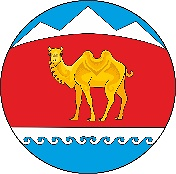 _______________________________________________________________________ПОСТАНОВЛЕНИЕ                                                                                    JОПот  «18 » октября 2021 года № 30 с.Кокоря Изменения и дополнения в постановление от 16.11.2020 года № 81 «О порядке формирования, ведения, обязательного опубликования Перечня муниципального имущества муниципального образования Кокоринское сельское поселение Кош-Агачского района Республики Алтай свободного от прав третьих лиц (за исключением имущественных прав субъектов малого и среднего предпринимательства), предназначенного для предоставления его во владение и (или) в пользование на долгосрочной основе субъектам малого и среднего предпринимательства и организациям, образующим инфраструктуру поддержки субъектов малого и среднего предпринимательства».       В соответствии с Федеральным законом от 24.07.2007 № 209-ФЗ «О развитии малого и среднего предпринимательства в Российской Федерации» и   на основании протеста прокурора Кош-Агачского района от 17.02.2021 года  №7-03-2021,постановляю внести изменения и дополнения:Пункт 2.4. Положения исключить. Пункт 2.5.Положения привести в соответствии с пунктом 4.2. ст.18 №209 –ФЗ. Настоящее постановление  вступает в силу  со дня его подписания.Контроль над исполнением  настоящего постановления оставляю за собой.Глава Кокоринского сельского поселения      __________     В.Н.Уванчиков Приложение 1  к постановлению администрации                                                                                                  Кокоринского сельского                                                                                                                                                                                                                                                                                       поселения от 18.10.21г.№27. ПОЛОЖЕНИЕо порядке формирования, ведения, обязательного опубликования Перечня муниципального имущества муниципального образования Кокоринское сельское поселение Кош-Агачского  района Республики Алтай, свободного от прав третьих лиц (за исключением имущественных прав субъектов малого и среднего предпринимательства), предназначенного для передачи во владение и (или) в пользование на долгосрочной основе субъектам малого и среднего предпринимательства и организациям, образующим инфраструктуру поддержки субъектов малого и среднего предпринимательстваОБЩИЕ ПОЛОЖЕНИЯ1.1. Настоящее Положение определяет порядок формирования, ведения (в том числе ежегодного дополнения) и обязательного опубликования Перечня муниципального имущества муниципального образования «Кокоринское сельское поселение»  Кош-Агачского  района Республики Алтай  (далее – муниципальное образование), свободного от прав третьих лиц (за исключением права хозяйственного ведения, права оперативного управления а также  имущественных прав субъектов малого и среднего предпринимательства),  в виде передачи во владение и (или) пользование государственного или муниципального имущества, в том числе земельных участков, зданий, строений, сооружений, нежилых помещений, оборудования, машин, механизмов, установок, транспортных средств, инвентаря, инструментов на возмездной основе, безвозмездной основе или на льготных условиях в соответствии с государственными программами развития субъектов малого и среднего предпринимательства и организациям, образующим инфраструктуру поддержки субъектов малого и среднего предпринимательства (в соответствии со ст.18  Федерального закона от 24.07.2007 2. ЦЕЛИ СОЗДАНИЯ И ОСНОВНЫЕ ПРИНЦИПЫ ФОРМИРОВАНИЯ, ВЕДЕНИЯ, ДОПОЛНЕНИЯ И ОБЯЗАТЕЛЬНОГО ОПУБЛИКОВАНИЯ ПЕРЕЧНЯ ИМУЩЕСТВА.  2.1.   Формирование Перечня осуществляется в целях: 2.1.1. Обеспечения доступности информации об имуществе, включенном в Перечень, для субъектов малого и среднего предпринимательства и организаций инфраструктуры поддержки. 2.1.2. Предоставления имущества, (включая земельные участки), принадлежащего на праве собственности  Кокоринскому  сельскому поселению во владение и (или) пользование на долгосрочной основе (в том числе возмездно, безвозмездно и по льготным ставкам арендной платы) субъектам малого и среднего предпринимательства и организациям инфраструктуры поддержки. 2.1.3. Реализации полномочий органов местного самоуправления Кокоринского сельского поселения в сфере оказания имущественной поддержки субъектам малого и среднего предпринимательства. 2.1.4. Повышения эффективности управления муниципальным имуществом, находящимся в собственности Кокоринского  сельского поселения, стимулирования развития малого и среднего предпринимательства на территории Кокоринского  сельского поселения. 2.2. В перечень вносятся сведения о муниципальном имуществе, соответствующем следующим критериям:а) муниципальное имущество свободно от прав третьих лиц (за исключением имущественных прав субъектов малого и среднего предпринимательства)б) муниципальное имущество не ограничено в обороте;в) муниципальное имущество не является объектом религиозного назначения;г) муниципальное имущество не является объектом незавершенного строительства;д) в отношении муниципального имущества в установленном действующим законодательством порядке не принято решение о предоставлении его иным лицам;е) имущество не включено в действующий в текущем году и на очередной период акт о планировании приватизации муниципального имущества, принятый в соответствии с Федеральным законом от 21.12.2001 N 178-ФЗ "О приватизации государственного и муниципального имущества", а также в перечень имущества Кокоринского  сельского поселения, предназначенного для передачи во владение и (или) в пользование на долгосрочной основе социально ориентированным некоммерческим организациям; ж) муниципальное имущество не признано аварийным и подлежащим сносу или реконструкции;з) земельные участки (за исключением земельных участков, предназначенных для ведения личного подсобного хозяйства, огородничества, садоводства, индивидуального жилищного строительства);и) имущество не относится к вещам, которые теряют свои натуральные свойства в процессе использования (потребляемым вещам), к малоценному движимому имуществу, к имуществу, срок службы которого составляет менее пяти лет или его предоставление в аренду на срок пять и более лет в соответствии с законодательством Российской Федерации не допускается, а также не является частью неделимой вещи.      В указанные перечни не включаются земельные участки, предусмотренные подпунктами 1-10,13-15,18 и 19 пункта 8 статьи 39.11 Земельного кодекса Российской Федерации, за исключением земельных участков, предоставленных в аренду субъектам малого и среднего предпринимательства.2.3. Муниципальное имущество, включенное в Перечень имущества, должно использоваться по целевому назначению. Органы местного самоуправления, оказавшие имущественную поддержку, при использовании субъектами малого и среднего предпринимательства или организациями, образующими инфраструктуру поддержки субъектов малого и среднего предпринимательства, имущества не по целевому назначению и (или) с нарушением запретов,  вправе истребовать данное имущество в соответствии с гражданским законодательством Российской Федерации.2.4. Муниципальное имущество, включенное в Перечень, может быть отчуждено на возмездной основе в собственность субъектов малого и среднего предпринимательства в соответствии с Федеральным законом от 22.07.2008 159-ФЗ «Об особенностях отчуждения недвижимого имущества, находящегося в государственной или в муниципальной собственности и арендуемого субъектами малого и среднего предпринимательства, и о внесении изменений в отдельные законодательные акты Российской Федерации»  и в случаях, указанных в подпунктах 6,8 и 9 пункта 2 статьи39.3 Земельного кодекса РФ. В отношении указанного имущества запрещаются также переуступка прав пользования им, передача прав пользования им, передача прав пользования им в залог и внесение прав пользования таким имуществом в уставный капитал любых других субъектов хозяйственной деятельности, передача третьим лицам прав и обязанностей по договорам аренды такого имущества (перенаем), передача в субаренду, за исключением предоставления такого имущества в субаренду субъектам малого и среднего предпринимательства организациями, образующими  поддержки субъектов малого и среднего предпринимательства, и в случае, если в субаренду предоставляется имущество, предусмотренное пунктом 14 части 1 статьи 17.1 ФЗ от 26.07.2006г.№135-ФЗ «О защите конкуренции». 2.5. Помещения, включаемые в Перечень имущества должны:- находиться в муниципальной собственности муниципального образования Кокоринское сельское поселение Кош-Агачского района Республики Алтай и входить в состав нежилого фонда;- быть свободным от прав третьих лиц (за исключением имущественных прав субъектов малого и среднего предпринимательства).2.6. Решение о включении муниципального имущества (в том числе земельных участков) в Перечень и (или) о дополнении Перечня муниципального имущества, а также исключения сведений об имуществе из Перечня  принимает администрация муниципального образования Кокоринское сельское поселение Кош-Агачского района Республики Алтай по предложению администрации при наличии такого имущества в казне муниципального образования, предложений балансодержателей, а также субъектов малого и среднего предпринимательства, некоммерческих организаций, выражающих интересы субъектов малого и среднего предпринимательства, институтов развития в сфере малого и среднего предпринимательства.     Рассмотрение уполномоченным органом предложений, поступивших от лиц, указанных в пункте 2.6. настоящего Порядка, осуществляется в течение 30 календарных дней со дня их поступления. По результатам рассмотрения указанных предложений Уполномоченным органом принимается одно из следующих решений: 2.6.1. О включении сведений об имуществе, в отношении которого поступило предложение, в Перечень с принятием соответствующего правового акта; 2.6.2. Об исключении сведений об имуществе, в отношении которого поступило предложение, из Перечня, с принятием соответствующего правового акта;2.6.3. Об отказе в учете предложений с направлением лицу, представившему предложение, мотивированного ответа о невозможности включения сведений об имуществе в Перечень. 2.7. При рассмотрении вопроса о включении муниципального имущества в перечень учитываются следующие критерии:- имущество уже арендовано субъектом малого и среднего предпринимательства или может быть передано в аренду;- имущество используется для осуществления социально и экономически значимых видов деятельности субъектом малого и среднего предпринимательства, нуждающейся в имущественной поддержке органами местного самоуправления муниципального образования. 2.8. Решение об отказе в учете предложения о включении имущества в Перечень принимается в следующих случаях: 2.8.1. Имущество не соответствует критериям, установленным пунктом 2.2. настоящего Порядка. 2.8.2. В отношении имущества, закрепленного на праве хозяйственного ведения или оперативного управления, отсутствует согласие на включение имущества в Перечень со стороны одного или нескольких перечисленных лиц: балансодержателя, органа местного самоуправления, уполномоченного на согласование сделок с имуществом балансодержателя. 2.8.3. Отсутствуют индивидуально-определенные признаки движимого имущества, позволяющие заключить в отношении него договор аренды. 2.9. Сведения о муниципальном имуществе Кокоринского  сельского поселения подлежат исключению из Перечня, в следующих случаях: 2.9.1. В отношении имущества в установленном законодательством Российской Федерации порядке принято решение о его использовании для муниципальных нужд Кокоринского  сельского поселения. В решении об исключении имущества из Перечня при этом указывается направление использования имущества и реквизиты соответствующего решения; 2.9.2. Право собственности Кокоринского сельского поселения на имущество прекращено по решению суда или в ином установленном законом порядке;2.9.3. Прекращение существования имущества в результате его гибели или уничтожения; 2.9.4. Имущество признано в установленном законодательством Российской Федерации порядке непригодным для использования в результате его физического или морального износа, аварийного состояния; 2.9.5. Имущество приобретено его арендатором в собственность (в соответствии с п. 2.5. настоящего Порядка).2.10. Администрация Кокоринского  сельского поселения уведомляет арендатора о намерении принять решение об исключении имущества из Перечня в срок не позднее трех рабочих дней с даты получения информации о наступлении одного из оснований, указанных в пункте 2.9 настоящего порядка, за исключением пункта 2.9.5.2.11. Перечень имущества формируется и ведется специалистом по вопросам  муниципального имущества  администрации Кокоринского  сельского поселения Кош-Агачского  района Республики Алтай.2.12. Перечень имущества утверждается постановлением администрации Кокоринского сельского поселения Кош-Агачского района Республики Алтай.2.13. В Перечень имущества могут вноситься изменения, но не чаще одного раза в год (до 1 ноября текущего года).2.14.  Перечень и все изменения к нему подлежат обязательному опубликованию на официальном сайте муниципального образования Кокоринского сельское поселение Кош-Агачского  района Республики Алтай  в сети «Интернет» (http://Кокоринское. рф.)2.15. Сведения об имуществе группируются в Перечне по населенным пунктам, на территории которых имущество расположено, а также по видам имущества (недвижимое имущество (в том числе единый недвижимый комплекс), земельные участки, движимое имущество).2.16. Обязательному опубликованию в информационном сообщении о Перечне муниципального имущества подлежат следующие сведения, за исключением случаев, предусмотренных законодательством Российской Федерации: - наименование органа местного самоуправления, принявших решение о передаче во владение и (или) в пользование муниципального имущества на долгосрочной основе субъектам малого и среднего предпринимательства и организациям, образующим инфраструктуру поддержки субъектов малого и среднего предпринимательства, не подлежащего продаже, реквизиты указанного решения;- наименование объекта муниципального имущества;- местонахождение объекта муниципального имущества; Основные характеристики объекта недвижимости:площадь - для земельных участков, зданий, помещений; протяженность, объем, площадь, глубина залегания - для сооружений; протяженность, объем, площадь, глубина залегания согласно проектной документации - для объектов незавершенного строительства). - кадастровый номер;- техническое состояние объекта; - иные сведения, перечень которых устанавливается соответственно Правительством Российской Федерации, органами государственной власти субъектов Российской Федерации, органами местного самоуправления.3.ПОРЯДОК И УСЛОВИЯ ПРЕДОСТАВЛЕНИЯ В АРЕНДУ МУНИЦИПАЛЬНОГО ИМУЩЕСТВА МУНИЦИПАЛЬНОГО ОБРАЗОВАНИЯ КОКОРИНСКОЕ СЕЛЬСКОЕ ПОСЕЛЕНИЕ КОШ-АГАЧСКОГО  РАЙОНА РЕСПУБЛИКИ АЛТАЙ, ВКЛЮЧЕННОГО В ПЕРЕЧЕНЬ ИМУЩЕСТВА.3.1. Передача во временное владение и (или) пользование муниципального имущества (в том числе земельных участков),    включенного в Перечень, осуществляется в соответствии с федеральными законами, Положением  об управлении и распоряжении имуществом муниципального образования Кокоринское сельское поселение Кош-Агачского  района Республики Алтай,  утвержденным решением  Кокоринского  сельского совета депутатов  Кош-Агачского района Республики Алтай.3.2. Предоставление в аренду имущества (в том числе земельных участков),  включенного в Перечень имущества, осуществляется на основании договора аренды, заключаемого по итогам торгов, участниками которых могут быть только субъекты малого и среднего бизнеса.3.3. Субъекты, претендующие на получение в аренду имущества (в том числе земельных участков),    включенного в перечень имущества, должны относиться к категориям субъектов малого и среднего предпринимательства и соответствовать условиям, установленным статьей 4 Федерального закона от 24.07.2007 №209-ФЗ «О развитии малого и среднего предпринимательства в Российской Федерации».3.4. При определении размера арендной платы за основу берется методика расчета и ставки арендной платы при передаче в аренду имущества, находящегося в муниципальной собственности Кокоринского сельского поселения» Кош-Агачского района Республики Алтай, утвержденным решением Кокоринского   сельского совета депутатов Кош-Агачского района Республики Алтай3.5 Порядок и условия предоставления в аренду земельных участков, указанных в п. 2.2. настоящей статьи, устанавливаются в соответствии с гражданским законодательством и земельным законодательством.3.6. Не могут претендовать на получение в аренду имущества (в том числе земельных участков), включенного в Перечень имущества, субъекты малого и среднего бизнеса:- находящиеся в стадии реорганизации, ликвидации или банкротства в соответствии с законодательством Российской Федерации;- имеющие задолженность по налогам и сборам в бюджет всех уровней и во внебюджетные фонды;- сообщившие о себе недостоверные сведения.3.7. Отказ в предоставлении в аренду помещений, включенных в Перечень имущества, может быть обжалован субъектами в судебном порядке.4. ОПУБЛИКОВАНИЕ ПЕРЕЧНЯ
4.1. Обязательному  опубликованию  в порядке,  установленном  для официального опубликования нормативных правовых актов муниципального образования Кокоринское сельское поселение4.2.  Постановление об утверждении Перечня, внесении изменений в Перечень подлежат обязательному опубликованию на информационном стенде в селе Кокоря  и на официальном сайте муниципального образования "Кокоринское сельское поселение"   Кош –Агачского муниципального района Республики Алтай  информационно-телекоммуникационной сети Интернет.                                                                         Приложение № 2                                                                          к постановлению администрации                                                                          Кокоринского сельского поселения                                                                                                                                                        от 18.10.2021г №27.ПЕРЕЧЕНЬ
муниципального имущества, свободного от прав третьих лиц (за исключением имущественных прав субъектов малого и среднего предпринимательства), предназначенного для передачи во владение и (или) в пользование на долгосрочной основе субъектам малого и среднего предпринимательства и организациям, образующим инфраструктуру поддержки субъектов малого и среднего предпринимательства.РОССИЙСКАЯ ФЕДЕРАЦИЯ РЕСПУБЛИКА АЛТАЙКОШ-АГАЧСКИЙ РАЙОНСЕЛЬСКАЯ АДМИНИСТРАЦИЯКОКОРИНСКОГО СЕЛЬСКОГО ПОСЕЛЕНИЯ649786 с. Кокоря ул. Молодежная, 1тел. 22-1-97РОССИЯ ФЕДЕРАЦИАЗЫАЛТАЙ РЕСПУБЛИКАКОШ-АГАШ АЙМАККОКОРУ JУРТ JЕЗЕЕЗИНИН АДМИНИСТРАЦИЯЗЫ649786 Кокору j.Молодежный ором, 1тел. 22-1-97№Адрес объектаПлощадь, кв.мНаименование объектаКадастровый номер12.Республика Алтай Кош-Агачский район с. Кокоря, ул. Молодежная, 1Республика Алтай Кош-Агачский район с. Кокоря, ул. Молодежная, 12944  1103,08 Земельный участок – для размещения и обслуживания административного зданияЗдание СДК04:10:050601:224